Lyotard's Notion of Grand Narratives in Death of a Salesmanand Glengarry Glen RossHabeeb Lateef Kadhim AL-Qassab, (Iraqi Ministry of Education) FerdowsiUniversity of Mashhad.Zohreh Taebi Noghondari *, (Corresponding author), Assistant Prof.  English Literaure, Ferdowsi University of Mashhad Z.taebi@gmail.comAskarzadeh, Assistant Prof. English Literature, Ferdowsi University of MashhadAbstractArthur  Miller  (1915-2005)  and  David  Mamet  (1947)  are  two  of  the  world's  mostrenowned dramatists due to writing plays like Death of a Salesman (1949) and Glengarry Glen Ross (1984) which are concerned with the theme of American dream and how the blind faith in it may lead to moral corruption. These two dramatists' obsession with this dream's falsehood is in accordance with Jean-François Lyotard's outlook about the death of metanarratives like the American dream that has been replaced with some micro-narratives. This could be investigated clearly through Death of a Salesman and Glengarry Glen Ross which doom the deceitful capitalist society by showing the bitter reality of the American dream. This paper attempts to analyze these two plays through Lyotard's notions of the "metanarrative" and "little narrative" to discuss how his distrust towards the metanarratives and objective realities can be traced in these plays. The results will show that Miller uses the modern approach in his play to criticize the destructive effects of capitalistic system and also show how the ideals of American dream turn into nightmare. On the other hand, Mamet uses the postmodern  approach  to  play  with  ideals  of  American  dream  and  show  how  the\inalienable right of life, liberty, and pursuit of happiness turn into competitive world, and the land of opportunity has become a lottery in which one will reach to the top by defeating all others.KeyTerms:  American  dream,  Grand  narratives,  Micronarratives,  The  PostmodernCondition1- IntroductionModernism in literature is chiefly distinguished by following a feeling ofawareness  of  or  self-  consciousness.  As  a  literary  style  modernism  was established after the First World War. On the other hand, postmodernism is characterized by some techniques such as paradox and unreliable narrator. Postmodernism appeared as an objection against the Second World War. Concerning the American dream, these two genres used to be regarded as developing the idea of American dream after two wars and protesting against the outdated beliefs which brought about the American dream's destruction.These two genres were established in order to reflect upon the confusion and the inner conflicts which challenge the beautiful representation of the American dream. A distinguished feature of modernism and postmodernism is self-awareness. This feature played a very important role in American dramatists' tendency to show the actuality of the world which has been filled with illusions and empty dreams. These writers were discontented with the social rules that had influenced the American literature. Thus, modernism and postmodernism genres were developed to awaken the Americans who were distracted by false dreams.The violence of both World War I and World War II was so great that the literary figures attempted to show reaction by crumbling all false impressions of the American dream. This issue caused the literature to be more skeptic and suspicious about the old traditions and impressions which had been leading the American life for a long time. The concept of the American dream has changed in most of the modern and postmodern literary works. This drastic change was the result of the people's shaken beliefs after the two horrific wars which were the origin of the modern and postmodern man's disillusion, disappointment, and uncertainty. This change which very soon found its way to people‘s mind and criticized the whole obliteration and distortion of their beautiful dreams.American drama consists of a lot of plays which are classic, modern, and postmodern. Each category follows some particular themes. In this regard, wecan say that the state of the society in different aspects like economic, political,social and cultural aspects has affected the plays and dramatists to a great extent. Some of these well-known playwrights include Arthur Miller, Tennessee Williams, Edward Albee, and Eugene O‘Neill.The significance of these dramatists is their intention to write about the social problems. It can also be claimed that their writings are all included in the modern classification of the plays because of having similar features such as language, themes, style, and characterization. In these plays it has been attempted to comment on the American society. In addition, they all reflect their authors' perspective about the notion of the American dream.2- Significance and innovation of the StudyThe significance of this study is that it will examine the postmodernfeatures in Mamet's Glengarry Glen Ross and compare these features with Death of a Salesman as a modern play. Moreover, this study focuses on transformation of American dream from a modern critical viewpoint to a parody that seemed to play with decline of the ideals of American dream in Glengarry Glen Ross. Both Mamet and Miller flout the ideals of American dream that was shaping the notion of American identity from different perspectives.Miller in Death of a Salesman attacks the dark aspects of American dream through a critical lens, while Mamet in his Glengarry Glen Ross tackles with the ideals of this concept as a parody. This study is also significant because it baseson  Lyotard's  theory  of  fall  of  Grand  narrative.  He  believes  that  the  grandnarratives like American dream do not have any influence in postmodern era.Moreover, the innovation of this study is that it will analyze the postmodern features in Glengarry Glen Ross and how the concept of Americandream transforms from a modern critical viewpoint in Death of a Salesman to aparody in Glengarry Glen Ross based of Lyotard's philosophy who thinks of postmodernism as the age of such metanarratives' bankruptcy.3- Background of the StudyAs one of the most remarkable modern dramatists, Arthur Miller is thesubject of many books, because upto now his Death of a Salesman has attracted a lot of attention. For example, The Cambridge companion to Arthur Miller (1997) by Bigsby studies Arthur Miller's plays by analyzing their social and political context and the influence of some factors like the Depression in them. This companion also includes the main studies of Miller and a comprehensive account of his work. The reason I use this book is that its fifth chapter presents useful materials about Death of a Salesman and says that this play "presents a rich matrix of enabling fables that define the myth of the American dream" (p. 60).Bigsby (2005) has also investigates Arthur Miller's works such as his plays, poetry, fiction and films. He also gives a detailed account of how Miller's works were influenced by the events of the twentieth and twenty-first centuries. Its seventh chapter is exclusively about Death of a Salesman and how The idea for Death of a Salesman had long been in Miller‘s mind. The perception of the American Dream is also analyzed in this play because it is indicated that "Willy Loman‘s American dream is drained of transcendence. It is a faith in the supremacy of the material over the spiritual" (p. 105).Khodambashi Emami's article (2011) discusses that Arthur Miller and his plays has been praised by Marxist critics as a strong critic of capitalist societies.This paper makes use of Frankfurth school's views and exposes some faults and contradictions in characterization, plot and other aspects of the play that would question Miller's disapproval of capitalism (pp. 353-358).Regarding Mamet's Glengarry Glen Ross, Dorff (2000) has also studied issues such as feminism, ethnicity, the mythological land motif, and the discourse of anxiety, gendered language, and Mamet's vision of America and provides deeper  insights  into  his  works.  However,  his  part  has  solely  focused  on Glengarry Glen Ross. His book also includes an interview with Sam Mendes as the director of the greatly celebrated 1994 revival of Glengarry Glen Ross in London (pp. 195-209).Greenbaum's ''Brass Balls: Masculine Communication and the Discourse of Capitalism in David Mamet‘s Glengarry Glen Ross'' (1999) is about how David Mamet has referred to Glengarry Glen Ross as a ―gang  comedy about men, work, and unbridled competition.‖ It also analyzes this masculinity and the discourse of capitalism. Additionally, this article talks about the means by which Mamet‘s characters, who are constituted by the demands of capitalism, use language as a source for supremacy and manipulation.4- Methodology and Theoretical FrameworkThis  research  will  study the  transformation of  American dream  frommodern to postmodern perspectives. What is going to be done here is the analysis of   how   postmodernism   could   affect   the   lives   of   American   people.Postmodernism is a new intellectual era in which, man tries to liberate himselffrom the oppressive structures of the past. It embraces fragmentation and conflict in matter of history, identity and culture.It is anti-realist, holding that it is impossible to speak thoroughly about an existing reality. It refuses that reason or any method is a means of acquiringobjective knowledge of reality. Postmodern thinkers insist that modernity failedto bring the social order to society because it searched for an external reference such as God, reason, and science on which to build a philosophy. For postmodern thinkers, there is no such point of reference because there is no ultimate truth that can unify the elements of the universe and, thus, there is no absolute reality.According to Chris Baldick‘s (1990) postmodernism is ―a  disputed term that […] in its simplest and least satisfactory sense […] refers generally to thephase  of  20th  century  Western  culture  that  succeeded  the  reign  of  highModernism, thus indicating the products of mass television since the mid-1950s‖ (p. 201). In fact, postmodernism refers to disconnected feelings, eclectic reminiscence, nonrefundable simulacra, and licentious frivolity, in which the assets of deepness, consistency, meaning, innovation, and validity are supposed meaningless.Moreover, it rejects the view that any cultural phenomenon can be interpreted as the effect of single reality. For postmodern thinkers, there is no such thing as "objective reality" and all definition and depiction of the truth are subjective. Truth itself is relative, depending on the nature and variety of cultural and social influences in human's life. Among postmodernist theorists, this study will mainly focus on Lyotard's ideas because his philosophy is chiefly characterized by a strong objection against meta-narrative and as Jenkins (1997) declares, "he famously defines postmodernism as incredulity towards meta- narratives" (p.33).According to Lyotard, doubt, skepticism, and disbelief in such metanarratives are what shape the postmodern world. He suggests that metanarratives should be replaced with modest narratives. Grand narratives areclaimed to form a particular feature of postmodernism which are "narrativesabout narratives of historical meaning, experience or knowledge, proposing a society legitimation through the anticipated completion of a (as yet unrealized) master idea" (Appignanesi & Garratt, 1995, pp. 102-3).One of these meta-narratives belongs to the concept of American dream as one of the strongest grand-narratives. For Lyotard, postmodernism is regarded as the end of meta-narratives, making him believe that post modernity is an age of'meta-narratives' shattering. In other word, postmodernity is an age of pluralityand fragmentation.Although these two plays which will be discussed in this study criticize the ideals of the American, their outlooks are different. Miller in Death of aSalesman  attacks  the  dark  aspects  of  the  American  dream.  But  Mamet  inGlengarry Glen Ross plays with the ideals of the American dream and he shows how this dream became as a false mythos in a capitalist and materialist and the way it conceals the truth of the original American dream.By applying the theory of Lyotard (1984), this study will try to show and prove how this postmodern critic underlines the ever-growing distrust of the postmodern condition and the reliance on some form of "transcendent and universal truth":Simplifying to the extreme, I define postmodern as incredulity toward metanarratives [...] The narrative function is losing its functors, its great hero,  its  great  dangers,  its  great  voyages,  its  great  goal.  It  is  being dispersed in clouds of narrative language [...] Where, after the metanarratives, can legitimacy reside? (pp. xxiv-xxv)As stated before, Lyotard criticizes metanarratives like Marxism which is closely related to the grand narrative of American dream because he believes that these metanarratives will bring about chaos and are not reliable. Lyotard believes that in the postmodern period each person can shape the reality according his orher point of view. Reality becomes a human construction constituted by each individual's dominant social group.There exists no center, no one can claim it alone understands or has absolute truth. For Lyotard, capitalism and the rapid developments in science and technology since world war have put an end to grand narratives. He considers thecapitalist   society   as   "a   vanguard   machine   dragging   humanity   after   it,dehumanizing it" (1984, p. 63) because it reduces everything to a lesser being.In both Death of a Salesman and Glengarry Glen Ross, we see how this dream makes the main characters wish to achieve success and freedom; however,not only do they not achieve this, but they are also imprisoned by their greedwhich costs their own freedom. According to this dream, all people are equal and have the same chance of life, freedom, and cheerfulness. But what the two plays demonstrate is a different picture because each individual's attempts to be more successful destroy this equality and can be regarded as the main reason of class distinction in American society.In Death of a Salesman, we see how Willy's understanding of American dream is different from the other characters, leading to his unsuccessfulness and critical condition. In the other play which is by Mamet shows that different characters are trying to be more successful than the other ones in order to be richer but the same American dream makes them commit diverse crimes. Both of the two the plays show the destructive effects of this dream on the characters.Actually, these two dramatists criticize the ideals of American dream from different outlooks that will give the idea of transformation of American dreamfrom a critical lens to a parody. Miller in his play Death of a salesman criticizesthe dark aspects of this dream and shows how modern American dream turned into nightmare.On the other hand, Mamet in Glengarry Glen Ross plays with ideals ofAmerican dream and shows how these principles like "The inalienable right of life, liberty and the pursuit of happiness" are directed exclusively to the elect of competitive world, and "The land of equal opportunities" has become a lottery in which only one will reach to the top by defeating all others.  What this dream suggests as the path to success and failure. In both of the two plays we observe a kind of capitalist culture: who is at the top is happier and more successful and who is at the bottom is poorer and with no place among the others even in his family.5- Discussion and Result:5-1 Analysis of Death of a Salesman Regarding its Objective RealityOne of  these significant writers is  Arthur Miller because an in-depthanalysis of his texts will prove what a modern American drama is. His plays suchas A View from the bridge and death of a salesman verify this claim. Dramatists like Miller try to depict the everyday realities like the depression, crisis in religion, and the incessant struggle to reach the American dream. Even the stage directions of Miller's plays particularly Death of a Salesman describe a situation signifying the state that the events on stage are like a dream in which illusions dominate the reality. Such directions chiefly represent the dream-like essence of Willy's life and everyday American life in general.In Miller‘s Death of a salesman, Willy as the main character lives in a capitalistic world  while  he  has  nothing  because  of  building  his  life  arounddreams. His illusions have taken the place of any reality in his mind, ―The manwho makes an appearance in the business world, the man who creates personal interest, is the man who gets ahead. Be liked and you will never want‖ (Miller,1998). Here we can see how controlling the illusions are in Willy's life becausehe is trying to live the American dream but he doesn‘t succeed; hence, he begins to believe his own lies and so does his son Happy, ―I'm  gonna show you and everybody else that Willy Loman did not die in vain. He had a good dream‖ (Miller, 1998). Therefore, illusion rules any kind of reality for Willy.However, Miller makes his audience perceive the reality through the character Biff as Willy‘s older son because it is this character who eventually makes the reality known to his family, specifically his father. After discovering his father‘s affair, Biff ―realized what a ridiculous lie my whole life has been‖ (Miller, 1998) and starts to consider his father as a phony man. He awakens his father and Happy to the fact that how destructive it is to believe in illusions. At the end of the play, the death of Willy Loman could be the representative of the death of this dream and this illusion. And we can see how reality takes control by showing how Willy was not as ‗liked‘ as he made out to be.Miller's plays show the characters who are ambitiously following theAmerican dream and finally encounter some sort of tragedy or collapse, suggesting that the American dream is in fact an illusion. In his 1998 book Three uses  of  the  Knife,  Mamet  supports  this  by  stating,  ―Our  (America’s) world position  is  not  tenuous,  but  our  mental  balance  is…we  are  determined  to squander all…to defend ourselves against feelings of our own worthlessness, our own powerlessness‖ (p. 408).Each character in Miller's plays like Death of a Salesman refutes reality and instead accepts the illusion of success because s/he believes that it is betterthan to accept the bitter reality in which they live. By portraying this fact, Millerwants to show the false hope that America gives to its people and how reality is better  lived  than  dreamt  of.  So,  Miller's drama  is  the  acceptance of  reality through the story of illusion, ―It is in the drama that the critique of the ―Dream‖ has its roots‖ (1998, p. 406).It can also be claimed that another feature which makes Miller's plays modern is its being autobiographical which can be linked to illusion versus reality. Death of a Salesman resembles Miller's life in many aspects and shows how as a young person during the Great Depression, Miller experienced the disillusionment of America. Death of a Salesman is actually a mirror which echoes these feelings of emptiness, hopelessness, and alienation through Willy‘s tragedyThe reason why Death of a Salesman is regarded as an example of a modernist play can be because of the fact that in most of the modern literaryworks there is a lack of identity and spirituality and because the exercises istotally a pointless idea. Thus, by portraying the character of Willy Loman, Miller intends  to  say  that  the  pursuit  of  the  American  dream  is  also  a  pointless action. One of the main features of modernism is that the modern society has a set of principles and anything outside them is regarded as a disorder.This idea is also evident in Death of a Salesman, because in this playWilly has been portrayed as a man who is being ruined by capitalism. Miller skillfully shows how capitalism has destroyed the meaning of an individual life. This does not only make his life despondent, but also destroys the lives of his wife and two young boys. Miller's play shows his anger with the capitalist system and this is one of the themes that dominates any modern writing.In Death of a Salesman, Miller has produced a tragedy which is modern in many aspects such its style and subject. One aspect of a modern literary work can be the theme of the disintegration of the family life which is also very well noticeable in Miller's play because it evidently shows the disintegration of an American  family.  Willy  is  living  in  his  illusions,  Linda  continually  makes excuses for him, Biff is purposeless, and Happy like Willy avoids accepting the reality of his life. Actually, all the family is caught up by a lie and the only one who is aware of this illusion is Linda but her love and compassion for Willy does not allow her to confess that her husband is wrong. Thus, what leads the family to their disintegration is actually their living in illusions.As the other modern aspects of the play it can be said that its action is presented in a serious and complete way which causes the audience or the readersto come to pity and terror in order to evoke catharsis. The play has also a modern setting. Miller as child of the great depression has staged the disturbing years ofthe Second World War. The most imperative factor is the presentation of Willy, an average man, as the hero of the tragedy. Like a classic tragic hero Willy alsohas a tragic flaw, leading to his ruin. His flaw is his preoccupation with his dreams and illusions.As mentioned, the play also stimulates the feelings of pity and fear forWilly because he is not a bad man and his only flaw is his obsession with his dreams. But this mistake does not deserve such a bitter punishment. We alsobecome very fearful after seeing the tragedy of Willy. Willy not only is the symbol  of  the  post-depression  American  middle-class  society,  but  he  is Everyman and any one can identify himself with him.The next significant feature of a play like Death of a Salesman is related to family that is under growing pressure from both within and outside. In modern plays, the family is portrayed as starting to be disintegrated and shattered. The roles inside the family are also disturbed; in this regard, the gradual failure of the father who is weakened and demoted is more noticeable. The father becomes an indecisive figure, and aloof, mother attempts to keep the family unified, and the children are extremely dissentient. There is an obvious lack of closeness in this type of family. All these points in a family represent the deep changes in the society. Family thus becomes a representation of such changes and a place in which the opposing views that are the traditional views of the parents and the dissentient views of the children struggle with each other.One of the most fundamental impressions of modernism is that the world of appearances is a delusion which both discloses and masks an important reality.These illusionary appearances fall into three types. First, there are the falseappearances of nature which trick us due to our incomplete knowledge. Second, there are the mind's self-deceptions, the insentient schemes that are defined as different methods of domination or protection. And third, there are the cover-ups of purposely manipulated appearances and absolute lies.Likewise, one of the ideas that is suggested by Death of a Salesman is the question of what reality is. There is an objective reality in this play. Willy has hisown reality and it is fairly real to him. Death of a Salesman is according to whatwas stated before a modern play and one of the main features of modernism is to be composed of an objective reality. Although anyone has been stuck in his/her illusions, they all know that these illusions are deceitful and finally lead to their collapse. And this is what the playwright intends to uncover.There is also another feature which is important in this regard and it is related to Willy Loman as the main character. Willy is a modern tragic hero orbetter say an anti-hero because he is after a dream that is supposed to give himhappiness but this very dream is the origin of his pain and sufferings. Miller has also presented Willy who is very common in every aspect as his play's protagonist. Because as Jesse Matz (2004) has announced,Characters in modern novels are not heroes: they are rarely singled out for their superior traits, and they rarely achieve much. If anything, they are worse than normal – less beautiful, less accomplished, less intelligent, and less likely than the average person to overcome adversity. In the larger scheme of things, there is a long and steep descent from the epic heroes of myth and legend to the anti-heroes of modern fiction. The former were far better  than  average,  superior  to  their  environments,  and  destined  forcircumstance, and lucky to make it through at all. (p. 45)Matz also states that the reason why the modern protagonists are presented as antiheros goes back to the reason that the writer wants to portray the reality of the modern word by avoiding the illusion:Being  an  anti-hero,  however,  does  not  make  a  character  unlikable,uninteresting, or absurd. There is real heroism in anti-heroism, in an unheroic world. As Lionel Trilling puts it, ―Nothing is more characteristic of the literature of our time than the replacement of the hero by what has come to be called the anti-hero, in whose indifference to or hatred ofethical nobility there is presumed to lie a special authenticity.‖ If the modern world disallows heroic action – and that is one way to define the problem  of   modernity  –   then   truth   demands  unheroic  characters. Moreover, it champions them, because it sees the heroism in even the simplest daily acts of survival. And so modern writers see heroism in ordinary thoughts and actions. (p. 46)Matz proclaims that this interest in the alienated individual goes back to the modern novel's need to question reality. A main part of the modern novels effort at experimental innovation is a belief that conventions get things wrong,and that the individual mind, the mind posed against society‘s definitions of thegood, the heroical, the worthwhile, is more likely to be right, exciting, and interesting.Modern works tend to suggest that personal truth outdoes received wisdom; and they tend to take pains to show how the painful struggle of anti-heroical subjective consciousness leads to the greatest insights, the truest truths. There are problems, however, with this fondness for the subjective, anti-socialmind of the estranged individual. If it goes too far, it can lead to solipsism – thesituation in which the individual self has no awareness or knowledge of anything beyond itself. If it goes too far in another direction, it can create a dispersed self, in which no stable identity can take hold. And finally it can lead to characters that seem hardly to exist at all (Matz, 2004, p. 49-50).5-2- Willy's Disintegration of IdentityBased on Matz (2004, p. 49-51), modern literary works are avant-gardebecause of the belief that the individual mind which is against the society's norms is much more acceptable and in accordance with the reality. Modern writers are after showing that how the agonizing efforts of "anti-heroical subjective consciousness" will result in more insights and truths. Matz has also stated that this experiment of the modern writers to show the subjective, anti-social mind of the alienated modern characters has got some problems because in case of going too far, it can lead to solipsism, which signifies the condition in which theproblem is that if it goes too far in another way, it may lead to a discrete self, in which there is no firm identity. And finally it can create the characters that appear hardly to exist at all.This is the same problem that has happened to the main character of Miller's play because he seems to have no stable identity. And finally it has created a character that appears hardly to exist at all. Because Willy is so much distanced from the outside world that subjective reality becomes no reality at all. In this case that the character has no firm identity and his identity has been shattered, he seems to have no basis. In fact, Willy's illusions have made him forget about the reality that the American dream is fulfilled through hard work not just popularity. He is surrounded by so many illusions that his identity has started to shatter so catastrophically that finally leads to his death.5-3- American Dream as a Grand-narrative in Death of a SalesmanNarrative of American dream proclaims a set of promises and ambitionswhich are closely identified with national identity, especially that of economic opportunity and prosperity, wealth and give chance for all people to gain money, success, and happiness, regardless of their birth and social back ground. One ofthese grand narratives belongs to the notion of American dream. Lyotard arguesthat these grand narratives have lost their power to legitimatize discourses.As he (1984) says" The grand narrative have lost its credibility, regardless of whether it is a speculative narrative or a narrative of emancipation"(p.37). Itwas after the advent of the Great Depression that James Truslow Adams (1931),in The Epic of America, defined the American dream as a dream that would enable all human beings, regardless of their social position, to flourish while having the same chances and the same right of freedom (p.416).This dream is actually a grand narrative that seems to have lost its credibility in this play. However, some characters like the protagonist of the play are so obsessed with this dream that it leads to their devastation at the end. In fact, anyone who is after the fulfillment of this dream will face collapse and this event shows how illusionary it is.Death of a Salesman is believed to be a play about Willy's loss of identity and powerlessness to change. He is so trapped with illusions that this is going to ruin all his family. In this play it can be noticed very well that Miller is in objection with the capitalist society and the illusion that has been known as the American dream. So, he has attempted to show his objection through that Willy's death that represents to the death of American dream.Like most of Miller's plays, Death of a Salesman can be viewed as an extinction of the American dream. The sarcastic fact about this dream is that it should result in success, but it encourages greed, selfishness, and conceit. Whatis striking in this play is the way in which this once fortunate dream is altered into a frightening illusion. This is obvious in Willy's character who chases the American dream of success, but the more he attempts, the more distraught he is. Through this character, Miller has shown the ineptness of this dream and the desperateness of attaining a dream that is just a delusion. This is proved by what Lyotard (1979, pp. xxiv–xxv) has stated that the grand narratives have become bankrupt.5-4- Language of Death of a SalesmanAs it was stated earlier, modern American drama follows some specificthemes such as reality versus illusion, language that reflects the current society, and an exploration of social and cultural changes. In fact, an important purpose of any modern American drama was to ―speak to a world in which the individual had been increasingly cut loose from the traditional "anchors" of religion, socio/political alignments, family relationships, and a defined self-image.‖  The modern American drama was an excessively emotional drama which paved the way for the next generations like what we today consider as the postmodern drama.Language is one of the main features in any modern drama like Miller's plays. Told through a stream of consciousness narrative, the play is a challenging text because it challenges capitalism and the failed American dream. Miller has used a language in Death of a Salesman that is typical of any modern tragedy. The characters' language in the play can also be identified with everyman's language that he uses in the real life.Miller makes his characters speak in a true to life style or a vernacular way, echoing the directness, humor and pain of a family which belongs to the working-class category. For example: Biff: "I'm mixed up very bad. Maybe I ought get married. Maybe I ought get stuck into something." This is a matter of fact, vocabulary, full of bad grammar, slang, and casual, sloppy pronunciation. Yet Biff is instinctively going right to the heart of his confusion. Thus, Miller's language in this play is colloquial and informal because his characters are mostly from the working class.His language is the language of a modern tragedy. Besides, the language Miller's characters speak is approximately the language they speak in their real life. Contrasting the language in the classical tragedies, the dialogue of Death of a Salesman is in an ordinary language. The importance of using a common man's speech in this play signifies the fact that it is about the tragedy of a common man; consequently, the language should be the language of the common man.Leonard Moss (1964) has approved of Miller's dexterous use of the common man's language and has declared that the language of the play is as influential as  far as  character delineation is  concerned. The other reason ofchoosing such a common language is the fact that this play's social base has influenced  Miller's  choice  of  a  true-to-life  dialogue;  actually,  this  type  of dialogue seems to be the only dialogue that can make the audience observe how repetitive are Willy's everyday experiences in contrast with the superciliousness of his ambitions.Other factor which causes Death of a Salesman a modern tragedy regarding the language is its application of both the ordinary and poetic language.Death  of  a  Salesman  actually lays  specific focus  on  dialogue by using  thelanguage of the common man. Miller also attempted to avoid any use of artificial speech.6- Analysis of Glengarry Glen Ross: Representation of RealityMamet's Glengarry Glen Ross is just like Miller's Death of a Salesmanabout a group of salesmen who struggle to overwhelm each other in a cruel competition. They are so motivated to reach success that they do not avoid anyaction which guarantees this goal. Sometimes, they may even commit crimes andimmoral actions. For example, Levene and Aaranow break into Williamson's office in order to get the deal from another salesman. Unlike Miller, Mamet is obsessed with the evil points of a capitalist society and shows how manipulation, deception, lying, and stealing have become methods in business world. Anne Dean describes the subject of the play as it follows:The premise upon which Glengarry Glen Ross is based is, in a way, a paradigm of capitalism. The company's bosses have organized a sales competition in which the salesman with the highest "grosses" –financial profit- wins a Cadillac and is automatically guaranteed the best "leads" (addresses of prospective land buyers), the runners-up win a set of steak knives, and the losers are sacked. That the successful salesman is given the best leads while the runners-up are forced to accept inferior leads from the "B" list or are even dismissed, underlines the unfairness of a system that penalizes those who are weak and needy but rewards those who least need such support. (qtd. in Kane, 2013, p. 192)Postmodern plays like this Mamet's play reflect the ideas of this epoch because the elements of postmodernism are easily observable in his play. The play also establishes the ills of the capitalistic system. However, Mamet presents this issue in a comic way. He does represent his outlooks and message within the play. This is what the postmodern writing suggests because objectivity is important in this era's literary works and the writer does not take  any side because problems are measured from manifold viewpoints.This refers to the other element of postmodernism that is relativism. What was just stated is in contrast with Death of a Salesman because this play tries to communicate  the  writer's  message  that  Willy  should  try  to  disregard  thetemptation  of  a  capitalist  society  and  find  meaning  in  something  different. Mamet does not attempt to present his own perspective and interpretation; thus, he does not also offer a solution to the problem, but leaves it to his audience. This is what is suggested by postmodernism which puts focus on multiplicity.Mamet‘s play is unquestionably postmodern. As mentioned, his staging the silliness of a system that inspires a number of grown-up men for a Cadillac shows how obsessed he is with the devaluation of some important values like morality, resulting from a capitalist system. Glengarry Glen Ross is also playful and funny but this doesn‘t stop it from showing a dark image of humanity.Another feature that makes this play a playful one is in its dialogues. Thus, this play is not modern because although the characters may make the audience sad, they are not basically tragic like what we may see in a modernplay. In fact, a modernist play attempts to provide catharsis as what makes theaudience feel like they want to make better choices than Willy did. Mamet‘s play provides no catharsis and is not tragic or modern. It is postmodern, especially in the way it offers us no answers and no meaning.Mamet has tried to  stage the  disparaging influences of  the American dream on the human soul. His play shows how the false values of a capitalist society may make people develop some beliefs and creeds to reach their goals.Unethical individualism is the most perceptible of these creeds which fails anyrelationship and disintegrates friendship and the family life. As Piette (2004)argued "Glengarry Glen Ross offers a portrait of a battle for survival" (p. 74).Sepehrmanesh and Dehghani (2014, p. 46) have declared that according to the American dream, individualism looks to be total independence conferred upon the individuals to move in every direction they aim. However, the evidence proves that enslavement under the guise of individualism rules and controls the activities of the individuals. This ostensible individualism is, in fact, organized through diverse means such as ―Ideological State Apparatus‖ of which the American Dream is an example. The way the four salesman behave under capitalism shows that they are trapped in an extremely competitive spirit and are left with no other choice except to prefer their own success and not the failure of others. Thus, the rejection of moral principles in this condition results in the disturbance of all ties and moral behavior like leading to greed.In this play, success is an achievement of a purpose which can justify the limitless attempts of the characters to fulfill their dream. Their obsession with theAmerican dream and its consumerist principles influences even their beliefs andsometimes they know that they are violating these creeds but conquering others to achieve their goals is more important and they may even sacrifice many loved things in this path.Mamet's play presents the cruel force of the business world upon several salesmen. It tells that human collaboration is fundamentally pointless in thepostmodern era. Mamet shows that the postmodern person is. He shows how the characters are competing against each other and if one of them acts well, it's bad news for the others. This pressure influences the actions and communications of all the chief characters.Most of the characters in this play sell lies to themselves as well as to their friends and anyone else. They have to break moral rules because they need to survive in the cruel business world. The most fundamental principles of the American dream like work ethic and equal chances are contradicted because many savage actions can be noticed.Mamet has presented his characters in a way that shows how each of them has a specific reality for himself. This is one of the most important features of a postmodern  play  like  Glengarry  Glen  Ross.  According  to  Bressler  (2011),postmodernism means that all that is left is difference. It should be accreditedthat each person has his/her own perceptions of reality; reality, then, is a "human construction" formed by each individual's prevailing social group. There exists no center, nor grand objective reality, but as many realities as there are people (p.89).Glengarry Glen Ross portrays Mamet's assessment of a world where business controls everything including each individual's morality and beliefs. The play is about the relationship between a number of tormented characters' internal reality and external reality. The salesmen as the main characters' of Mamet's play have stuck into two philosophies. The first principle is that they have to compete because competition is of high significance in a capitalist society, and second, that they can be successful in this competition when they are not intruded. So, they all feel that they are free enough to do whatever they wish in their chase of the American dream. Success is so important in this path that Roma inclines to dishonesty, and Moss and Levene to crime. Thus, a significant theme in the play is that the preoccupation with fulfilling the American dream destroys morality and leads to the collapse of the human beings.For example, Roma explains that people should not be ashamed of doing things that are not moral. He acknowledges that "I do those things that seems correct to me today. I trust myself. And if security concerns me, I do that which today I think will make me secure" (Mamet, 1996, p. 28). So, Roma believes that the definition of morality is based on his or her desires and requirements. Also, the other salesmen in Glengarry Glen Ross think that if they want to be really successful, they should separate morality from business morals.One  of  the  most  distinguished  points  about  Mamet  is  the  way  his characters talk. The characters in Glengarry Glen Ross all have a specific speech form. For example, a character may say "should of" instead of the grammatically correct "should have," because Mamet is concerned with reflecting the way hisspeak affects the way they behave.So, the language the characters may employ is the same as the everyday interaction in order to communicate the feelings of estrangement, meaninglessness, and the illusory nature of meaning in the real life, and also theperception that any character has of the reality. Each character believes that theonly way that he can fulfill his vision of the American dream can be fulfilled through different ways and his own vision of reality. For example, one tries to satisfy it through lying, cheating, stealing, and other possible ways.6-1- Replacement of Micro-narratives with Grand-narrativesIn postmodernism, a grand-narrative refers to a narrative about narrativesof historical meaning, experience, or knowledge, proposing a society legitimation through the  predicted achievement of  a  master idea  (Lyotard, 1992, p.  29).However, Lyotard is a critic of grand-narratives and believes that postmodernismmarks the end of these narratives.In The postmodern condition: A report on knowledge (1979), Lyotard has talked about the growing suspicion toward the grand-narratives and has acknowledged that:Simplifying to the extreme, I define postmodern as incredulity towardmetanarratives [. ..] The narrative function is losing its functors, its great hero,  its  great  dangers,  its  great  voyages,  its  great  goal.  It  is  being dispersed in clouds of narrative language [...] Where, after the metanarratives, can legitimacy reside? (pp. xxiv-xxv)One of the very old grand-narratives is the American dream that seems to be of not much importance anymore as noticed in the postmodern plays like Glengarry Glen Ross. Mamet wrote this play to show his skepticism toward this metanarrative and to say how bad it is because of its destructive effects on the lives of a number of people.Any character's pursuit of this dream makes him commit any illegal and immoral act and this shows the corruption of this myth because it once meant to give  anybody  the  same  opportunities  but  now  it  paves  the  way  for  any illegitimate action. This is why grand-narratives are giving their place to the micro-narratives.Lyotard suggested that metanarratives should give way to the "localized" narratives, which can 'throw off' the grand-narrative by placing more focus on specific local contexts. They argue for the existence of a "multiplicity of theoretical standpoints" rather than for grand-narratives (Peters, 2001, p. 7). This skepticism is also because of the subjective nature of the reality in postmodernism. In fact, taking different approaches to reality means that the grand-narratives are pointless and have given their place to micro-narratives.corruptions. Just like Miller‘s Death of a Salesman, Mamet's Glengarry Glen Ross also dooms the deceitful capitalist society by showing the bitter reality of the American dream because it has enabled people to disrespect the values. Thus, Glengarry Glen Ross is a sarcastic attack on the American dream because just Aaronow and Lingk who are both submissive are not involved in bad actions. The challenge of the American Dream in this play is that it claims that such a dream is an idea, and not a grand-narrative. It is also different to each of the characters.6-2- Language Game in Glengarry Glen RossWhat has caused David Mamet to be known as a celebrated dramatist ishis distinguishing language that is shown in the dialogue of his characters. The language that he employs is abusive and is used as a means to expose the besmirched world of the American business. The language of his plays initiates from the characters' inner worlds. The characters are often violent and this violence is shown by a particular language.In Glengarry Glen Ross, Mamet stages the man's condition and his life in a  tainted  and  merciless  business  world  through  idiomatic  conversations. Although the play is led by men, there is a significant difference between them,as Anne Dean notes "In Glengarry Glen Ross, his subjects are businessmen butthey all  behave like  crooks" (qtd. in  Kane, 2013, pp.  195-196). Language's central role in order to create distinctive characters in Mamet's works cannot be denied. When the male characters speak, they usually speak in a hysterical informal  language.  This  dialogue  lets  the  conversations  reveal  the disappointment of the characters. Mamet also depicts certain characters as losers by using slang in his dialogue.The language that Mamet has used to write Glengarry Glen Ross exposes the anxiety and interest of the postmodern men in the American dream. In fact,Mamet's language signifies him as a realistic playwright. According to  Roudane(2004), "Glengarry Glen Ross (1996) may appear flawed with its overused expletives,  but  when  audiences  understand  Mamet's     aesthetic—that  the language functions   as   a   kind   of   street   poetry, a deliberately embellished dialogue—then the acerbity of the language  takes on non- realistic qualities" (p.335).Because the play is about a number of salesmen, Worster (1994) has indicated that "a particular way of using language (the ability or inability to `sell') is central to the characters' identities and relationships to each other" (p. 375). Worster also indicates that amongst all Mamet's plays, this is the one which is to a great extent about talk. The characters recurrently question each other, and the words "say," "said," "tell," "told," "talking," and "speaking" appear over two- hundred times in the play (p. 376).According to Greenbaum (1999), characters of this play continually need to  be  certain  about  what  was  "said,"  because  the  characters  know  that  the language of the salesmen, their discourse, is particularly undependable. In no better way is this point illustrated than with the linguistic acrobatics that Moss (one of the clearly dominant salesman in the play) inflicts on Aaronow in an attempt to persuade him to steal the leads from the office so that they can be sold to Jerry Graft--Murray and Mitch's prime competitor. Toby Zinman (1992) refers to this questioning as a variation on aporia, the trope of doubt, "the real or pretended inability to know what the subject under discussion is" (p. 209).Cullick (1994) has stated that,The language of David Mamet's Glengarry Glen Ross obstructs immediate entrance into the action. The characters interrupt each other, leave sentences unfinished, complete others' sentences, and use abbreviated jargon that frequently employs expletives and invectives. Such language has  been  criticized  for  creating  characters  that  are  dulled  by  their sameness in speaking" an endless stream of vituperation. However, the characters' discourse reveals subtexts in  their relations. Dennis Carrol notes that the play's language, especially in the first act, does not so much further a plot as suggest a "pattern of interactions" among the characters. The  pattern is  that  of  the  salesmen closing themselves off  from  one another in their drive to close sales. Mamet's business office prevents any sense of community by producing a competitive discourse of closure.' (p.23)Glengarry Glen Ross belongs to the genre of black comedy and so its tone is dark and satirical; it means that although the salesmen's deceitfulness is sometimes funny and amusing, it can be sad, too. Mamet has applied dark humoror black humor in order to reveal to us the nature of its characters and to showhow the current problems can stimulate a kind of bitter laughter.The   uniqueness   of   Mamet's   dialogue   has   made   it   known   as"Mametspeak." His language is actually a type of rhythmical sharp-witted jargon. Also known for the copiousness of swearwords in his writing, Mamet defends his dialogue and believes that the truth is communicated through this kind of language. Mamet critic Anne Dean (1990) suggests that Mamet's characters express "an honesty that is uncluttered by the bonds of polite conversation" (p.34).She  elaborates,  "From  the  bluntest  of  materials,  Mamet  carves  his dialogue, establishes mood and character, and imbues his work with tension and movement. With apparently so little, he achieves so much" (p. 16). However, there are many critics who don't think so. According to Ben Brantley, "The ripe street vernacular of early Mamet has been replaced by perfumed locutions of improbable archness. Well, mostly anyway. Obscenities explode every so often,rather like stink bombs at a garden party ... there is a distancing air of contempt to the proceedings, a faint disdain for the emptiness of posturing estheticism" (qtd. in Sauer & Sauer, 2003, p. 79).Growing up in Chicago also significantly shaped Mamet as a writer. Concerning the "American" rhythms of his dialogue, Mamet says he picked them up from real people. "Well, people talk them. I mean that's what people say on the street." He has also said, "I grew up in Chicago, and the patterns of speech around the country, even in spite of television, are different" (Isaacs, 2001, p.214). Film critic Barbara Shulgasser associates the violent language in Mamet's plays to his need to dissolve the emotional violence he lived in as a child (Whatley, 2011, p. 13). Mamet thinks of the power of language as the source of all the effectiveness in theatre and says:Another piece of wisdom, the first I‘d ever heard about the Life of aPlaywright, came from Tom Jones, one of the play‘s authors. I was nineteen years old, watching the end of the play from just inside the door to the lobby. I heard a sigh, and there was Mr. Jones behind me, looking at the stage and shaking his head. ―If only they would just Say the Words . ..‖ he said. (Mamet, 1996, p. 33)Mamet thinks of language so powerful that in his writings the lack of oral communication is considered as the worst punishment. The main reason Mamet insists his stage language is not realistic is because of the poetic features that he brings to speech. Mamet says, "It's poetic language. It's not an attempt to capture language as much as it is an attempt to create language . . . . The language in my plays is not realistic but poetic. The words sometimes have a musical quality to them. It‘s language that is tailor-made for the stage." He also insists his stage language is an "interpretation" of how people talk and not a recreation. "It is an illusion . . . . So in this sense my plays don‘t mirror what‘s going on in the streets. It's something different" (Roudane, 1996, p. 180).According to Schvey (1992), in most of Mamet's plays, there is a lack of communication between the characters. "It is not merely that Mamet has appliedthe rhythms and peculiarities of the American speech, with its vulgarities and'you knows' as eloquently as Pinter has the English, but that [Sexual Perversity] carries with it, for all its humor, an undercurrent of profound despair for the ugliness and sterility of what human relationships have become in our society of quick, casual sex without feeling" (p. 92).Whatley (2011, p. 20) believed that in Mamet's plays the potential for meaningful contact is communicated through "nuance, implication, pause andsilence". Mamet often uses italics and quotation marks to highpoint specificwords  and  to  draw  attention  to  his  characters'  recurrent  deceiving  use  of language. His characters regularly disturb one another and their sentences are incomplete. Furthermore, certain words are purposely distorted in order to showthat the character is not paying attention to every detail of his dialogue. When he was asked about the way he developed his writing style, Mamet answered, "In my family, in the days prior to television, we liked to while away the evenings by making ourselves miserable, based solely on our ability to speak the language viciously. That's probably where my ability was honed" (Randall, 2006, p. 276). Mamet has said that "the purpose of technique is to break down the barriers between the conscious and the unconscious mind" (Bloom, 1986, p. 193).7- ConclusionThis  study  meant  to  assess  Miller's  and  Mamet's  play  regarding  theconcept of American dream through Lyotard's theory about the grand narratives. According to Lyotard, all the grand narratives are rejected because they have failed to bring the social order to society. He suggests that the grandnarratives should be replaced with the micronarratives. AS result, each character can shape the reality according his/her point of view. It was argued that both Miller and Mamet adopt the similar themes, but using different approaches. Miller uses the modern approach in his play to show the destructive effects of this dream on human condition (tragic and sad) and Miller also tries to create meaning from Willy's tragic life. On the other hand, Mamet uses the postmodernism approach to show the decline of the American dream. Mamet in Glengarry Glen Ross makes no hope to create meaning out of pathetic lives of his characters. He demonstrates that the only way to resist the chaos by playing with chaosReferences[1] Adams, J. T. (1931). The epic of America. London: Routledge.[2] Bloom, H. (1986). Twentieth-century American literature (Vol. 5). Chelsea House Pub.‏[3] Cullick, J. S. (1994). Always Be Closing": Competition and the Discourse of Closure in DavidMamet'sGlengarry Glen Ross, Journal of Dramatic Theory and Criticism, 8(2), 23-36.[4] Dean, A. (1990). David Mamet: Language as dramatic action. Fairleigh Dickinson Univ Press.‏[5] Kane, L. (Ed.). (2013). David Mamet's Glengarry Glen Ross: Text and performance. London: Routledge.[6] Greenbaum, A. (1999). Brass balls: Masculine communication and the discourse of capitalism inDavidMamet's Glengarry Glen Ross, The Journal of Men's Studies, 8(1), 33-43.[7] Isaacs, J. (2001). ''Face to Face."  David Mamet in conversation, ed. L. Kane. Ann Arbor: University ofMichigan Press, pp. 211-225.[8] Kane, L. (1984). The language of silence: On the unspoken and the unspeakable in modern drama. FairleighDickinson U Press.‏[9] Lemert, C. C. (1993).   "After Modern." Social theory: The multicultural and classic readings. Boulder, Colo.:Westview Press.[10]  Lyotard,  J.  F.,  Pefanis,  J.,  &  Thomas,  M.  (1992).  The  Postmodern  Explained  to  ChildrenCorrespondence1982-1985. London: Turnaround.[11] Lyotard, J.F. (1979). The postmodern condition: A report on knowledge. U of Minnesota Press.[12] Matz, J. (2004). The modern novel: a short introduction. Blackwell Publishing Ltd.[13] Mamet, D. (1996). Make-believe town: Essays and remembrances. Boston: Little, Brown andCompany.[14] Mamet, D. (1996). Glengarry Glen Ross. David Mamet: Plays: 3. London: Methuen Drama.[15] Moss, L. (1964). Arthur Miller and the Common Man's Language, Modern Drama, 7(1), 52-59.‏[16] Peters, M. A. (2001). Poststructuralism, Marxism, and neoliberalism: Between theory and politics.Rowman & Littlefield.[17] Piette, A. (2004). Glengarry Glen Ross. In C. Bigsby (Ed), The Cambridge companion to DavidMamet.Cambridge: Cambridge University Press.[18] Randall, S.  (2006). David Mamet: April 1996, interviewed by Geoffrey Norman and John Rezek..Theplayboy interviews: The directors. M Press.[19] Roudane, M. (2004). Betrayal and friendship: David Mamet‟ s American buffalo. The Cambridge companion to David Mamet, 57-73.[20] Roudane, M. (1996). ―David Mamet.‖  Speaking on stage: Interviews with contemporary American Playwrights,  eds.  Philip  C.  Kolin  and  Colby  H.  Kullman.  Tuscaloosa,  AL:  University of Alabama Press, pp. 176-184.[21] Sauer, D. K., & Sauer, J. A. (2003). David Mamet: A research and production sourcebook (No.18).Greenwood Publishing Group.‏[22] Schvey, H. I. (1992). Power plays: David Mamet‘s theatre of manipulation.   David Mamet: Acasebook, ed.L. Kane. New York: Garland Publishers, Inc., pp. 87-108.[23]  Sepehrmanesh,  M.,  &  Dehghani,  E.  (2014).  The  Dehumanizing  American  Dream  in  DavidMamet'sGlengarry Glen Ross, k@ ta, 16(1), 45.[24] Whatley, R. (2011). Mametspeak: David Mamet's theory on the power and potential of dramatic language.The Florida State University.‏[25] Worster, D. (1994). How to do things with salesmen: David Mamet's speech-act play, ModernDrama, 37,375-390.[26] Zinman, T. S. (1992). Jewish aporia: The rhythm of talking in Mamet, Theatre Journal, 44(2), 206-215.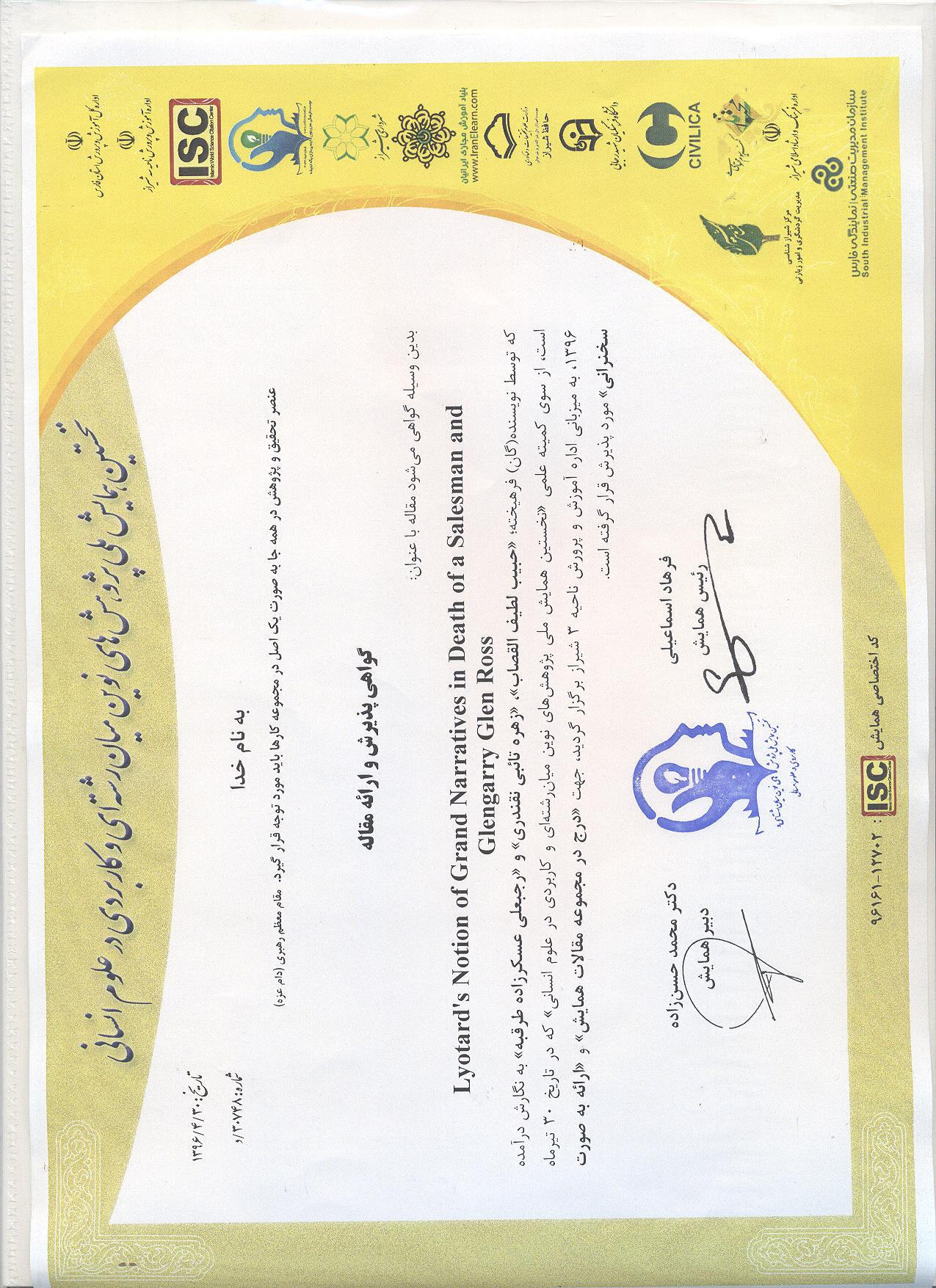 